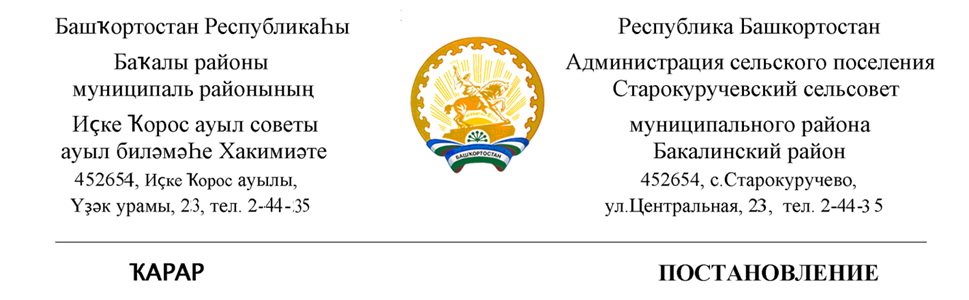 06 август  2020 й.	                         №145                       06 августа  2020 г.О внесение изменений в Постановление администрации сельского поселения Старокуручевский сельсовет  муниципального района Бакалинский район Республики Башкортостан «Об утверждении Порядка администрирования  доходов  бюджета сельского поселения Старокуручевский сельсовет муниципального района Бакалинский район Республики Башкортостан, администрируемых администрацией сельского поселения Старокуручевский сельсовет муниципального района Бакалинский район Республики Башкортостан» от 26.12.2019 г. №63В соответствии с положениями Бюджетного кодекса Российской Федерации, п о с т а н о в л я ю:1. Внести в Постановление администрации сельского поселения Старокуручевский сельсовет  муниципального района Бакалинский район Республики Башкортостан «Об утверждении Порядка администрирования доходов бюджета сельского поселения Старокуручевский сельсовет муниципального района Бакалинский район Республики Башкортостан, администрируемых администрацией сельского поселения Старокуручевский сельсовет муниципального района Бакалинский район Республики Башкортостан» от 26.12.2019 г. №63 следующие изменения:-в абзаце «а»  приложения к постановлению администрации сельского поселения Старокуручевский  сельсовет муниципального района Бакалинский район Республики Башкортостан исключить следующий код бюджетной классификации:2. Настоящее Постановление вступает в силу со дня подписания.3. Контроль за выполнением настоящего Постановления оставляю за собой.Глава сельского поселенияСтарокуручевский  сельсовет муниципального районаБакалинский район Республики Башкортостан		           И.М.МаннаповКод бюджетной классификацииНаименование дохода, источника финансирования дефицита бюджета791 1 08 04020 01 4000 110Государственная пошлина за совершение нотариальных действий должностными лицами органов местного самоуправления, уполномоченными в соответствии с законодательными актами Российской Федерации на совершение нотариальных действий (прочие поступления)